Digital-Text publica La luz, un libro de texto temático, interdisciplinar y con múltiples recursos interactivos.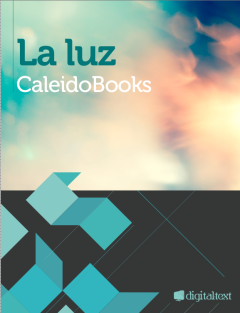 El libro forma parte de CaleidoBooks, una nueva generación de libros de texto para iPad.También está disponible el libro del profesor, que incorpora el material propio de una guía didáctica.Todas las versiones, del alumno y del profesor, en español, catalán e inglés, se pueden conseguir en la iBooks Store para iPad o en www.iTunes.com/Librosdetexto.La luz es un fenómeno físico, pero también una de las materias primas del arte y un parámetro básico del funcionamiento de numerosos dispositivos electrónicos. Para captar esta complejidad, Digital-Text presenta La luz, un nuevo libro de texto de iBooks con abundantes elementos multimedia, que propone una visión transversal de la naturaleza y aplicaciones lumínicas.Dirigido a estudiantes de entre 10 y 14 años, el libro incluye múltiples recursos interactivos, vídeos didácticos y actividades de investigación y creación, con la finalidad de promover un aprendizaje activo y significativo; a través de una aproximación exhaustiva del fenómeno lumínico, que se aborda desde distintas áreas educativas en cada capítulo (Tecnología, Educación visual y plástica, Ciencias sociales, Ciencias de la naturaleza).El libro del profesor, que también contiene el libro del alumno, incorpora sugerencias didácticas para el trabajo a nivel general del libro y de cada capítulo y sección, actividades y recursos complementarios, usos alternativos y orientaciones para la evaluación.La luz forma parte de CaleidoBooks, la nueva colección de monográficos educativos de Digital-Text, especialmente diseñados para ofrecer una aproximación interactiva y transversal a contenidos de todas las áreas del conocimiento.info@digital-text.com	www.digital-text.com		@digitaltext